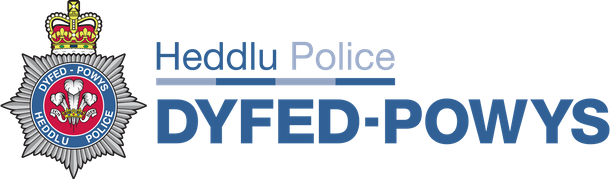 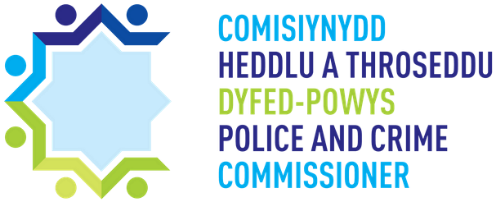 Youth Ambassador Application Form: Dyfed-Powys Youth ForumWe are looking for applications from 11-18 year olds who are residents of Dyfed-Powys to get involved with our Youth Forum. We’d love to hear from you! To become a Youth Ambassador for your Youth Group/Organisation, please fill in this Application Form and send it back to OPCC.Communication@dyfed-powys.pnn.police.uk no later than 1pm on Friday 7 December 2018. Your personal information will be used to contact you about the Youth Forum only, and will not be shared with anybody else.  Section 1: Applicant detailsName …………………………………………………………………….Age:  ………………Email: ……………………………………………………Preferred language for communication: Welsh      EnglishName and address of youth organisation you will be representing:…………………………………………………………………………………………………………………………………Named professional from your Youth Club/organisation who would support your application (e.g. youth worker/leader):……………………………………………………………Contact details for Club/Organisation Leader: ………………………..(phone) ……………..........................(email)If you are under 18 years old, please ask your parent/guardian/carer to provide the following details too. We will require written permission from them before we can confirm your place. Please refer to Consent Form. Section 2: More about youWhy do you want to become a Youth Ambassador and join the Dyfed-Powys Youth Forum? (Up to 100 words)Why do you think you should be selected as Youth Ambassador and join the Dyfed-Powys Youth Forum? (Up to 100 words)For example, you might have specific skills, knowledge or life experiences that you’dlike us to know about.Please tell us about yourself. Use up to 100 words to sum up your personality, interests or strengths.Section 3: Your availabilityWe will be launching the Youth Forum and holding the first meeting at Yr Egin, Carmarthen, on Thursday 13 December 2018 between 4:00pm – 6:30pm Would you be available to attend?	Yes [  ] No [ ]We will be holding the next events in March and July 2018. Section 4: Diversity monitoring informationDyfed-Powys Police and Crime Commissioner is committed to promoting equality and diversity. We invite you to complete this section of the application form so that we can monitor and analyse information about the diversity of the people who submit an application. Any information you provide will be treated as strictly confidential. It will not be shared or used by anyone directly involved in the selection process. We will transfer all the information provided into a database and then destroy all individual forms. No information will be published or used in any way that allows any individual to be identified. You are not obliged to answer the questions on this form. If you do not wish to answer a question simply answer ‘Prefer not to say’.Your Gender (please put an X in the appropriate box) [  ] Male	[  ] Female		[  ] Prefer not to sayDo you identify as transgender?For the purpose of this question ‘transgender’ is defined as an individual who lives,or wants to live, in the gender opposite to that they were assigned at birth.[  ] Transgender			[  ]  Prefer not to sayYour sexual orientation (please put an X in the appropriate box)[  ] Bisexual		[  ] Gay Male		[  ] Gay Female/Lesbian[  ] Heterosexual	[  ] Other		[  ] Prefer not to sayYour religion or belief (please put an X in the appropriate box)[  ] None	[  ] Buddhist	[  ] Christian		[  ] Hindu		[  ] Jewish[  ] Muslim	[  ] Sikh		[  ] Any Other		[  ] Prefer not to say	Your ethnic origin (please put an X in the appropriate box)White[  ] Welsh	[  ] English	[  ] British		[  ]	Scottish [  ] Northern Irish	[  ] Gypsy or Irish Traveller		[  ] 	OtherMixed/multiple ethnic background[  ] White and Black Caribbean 	[  ] White and Black African[  ] White and Asian  	 [  ] Any other/ multiple ethnic backgroundAsian/Asian British[  ] Bangladeshi	 [  ] Chinese Indian	 [  ] Pakistani 	 [  ] Any other Asian backgroundBlack/African/Caribbean/Black British[  ] African	[  ] Caribbean[  ] Any other Black/African/ Caribbean backgroundOther ethnic group [  ] Arab              [  ] Any other ethnic group  [  ]Prefer not to say  Do you consider that you have a disability? [  ] Yes                [  ]No	               [  ] Prefer not to saySection 5: When will I hear back?Please send your application to OPCC.Communication@dyfed-powys.pnn.police.uk  by 1pm on Friday 7 December 2018. We will be inviting two members of each Youth Group/Organisation to be part of our Youth Forum.We will confirm your place on Monday 10 December, by email. If you have any other questions about the application process, please email Catrin Howells-Lloyd at OPCC.Communication@dyfed-powys.pnn.police.uk. Section 6: How will you protect my privacy?Your privacy is really important to us. By filling in the Dyfed-Powys Youth Ambassador application form, you are consenting to Dyfed-Powys Police and Crime Commissioner using your personal information to keep in touch with you over the course of the project. If your application is not successful, or you decide to withdraw your application, we will delete your personal data from our files.We look forward to receiving your application!